Fomentar o uso de recursos de transferências voluntárias do Governo Federal e a gestão de convênios através do uso de indicadores de melhoria, no âmbito do Estado do Espírito Santo.Secretaria de Estado da Fazenda – SEFAZ.Órgãos da Administração Pública EstadualMunicípios do Estado do ESOrganizações da Sociedade CivilLei Complementar nº 225, de 08/01/2002.Decreto nº 3440-R, de 21/11/2013.Decreto nº 3542-R, de 18/03/2014.Acordo de Cooperação Técnica nº 16/2017GEPOF - Gerência de Política Fiscal e da Dívida Pública do Estado.SUAPI - Subgerência de Análise Econômico-Fiscal de Projetos de Investimento Público.GETEC - Gerência de Tecnologia da InformaçãoFluxos de Procedimentos.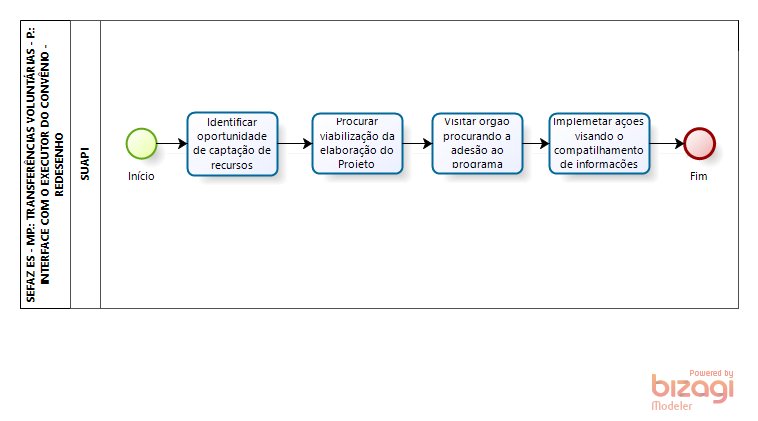 Diretrizes GeraisA SUAPI identifica e divulga, em sítio próprio, oportunidades de captação de recursos através dos programas de transferências voluntárias disponibilizados pelos órgãos federais e emendas parlamentares.A SUAPI contata e procura facilitar a viabilização do projeto, estimulando o órgão a aderir ao programa identificado.A SUAPI visita órgãos e identifica oportunidades de investimento com recursos voluntários.A SUAPI, com o auxílio da GETEC, implementa ações de comunicação e transparência, visando o compartilhamento de informações relativas à gestão de indicadores dos instrumentos de transferências voluntárias da União, celebrados no âmbito do Estado do Espírito Santo.  Tema:Transferências Voluntárias - Interface com o Executor do ConvênioTransferências Voluntárias - Interface com o Executor do ConvênioTransferências Voluntárias - Interface com o Executor do ConvênioTransferências Voluntárias - Interface com o Executor do ConvênioEmitente:Secretaria de Estado da Fazenda – SEFAZSecretaria de Estado da Fazenda – SEFAZSecretaria de Estado da Fazenda – SEFAZSecretaria de Estado da Fazenda – SEFAZSistemaSistema Tributário. Sistema Tributário. Código: SFICódigo: SFIVersão:1Aprovação: Portaria nº 41-S/2018	Aprovação: Portaria nº 41-S/2018	Vigência: 31/05/2018OBJETIVOABRANGÊNCIAFUNDAMENTAÇÃO LEGALUNIDADES FUNCIONAIS ENVOLVIDASPROCEDIMENTOSASSINATURASEQUIPE DE ELABORAÇÃOEQUIPE DE ELABORAÇÃOMaria Elizabeth Pitanga Costa SeccadioSubgerente da SUDOR Marta Gonçalves AchiaméSupervisor de Área FazendáriaEduardo Pereira de Carvalho Supervisor de Área FazendáriaEliane Canal Leite da SilvaCoordenadora de ProjetosAPROVAÇÃO: APROVAÇÃO: Bruno FunchalSecretário de Estado da FazendaAprovado em 30/05/2018